Iphone 6 promocje<strong>Iphone 6</strong> na <strong>promocji</strong>! Co to dla Ciebie oznacza? Nic innego jak możliwość zakupu smartphona, który będzie służył Ci nie tylko jak sprzęt do wykonywania telefonów, ale również jako aparat.Iphone 6 na promocji - to genialna wiadomość dla wszystkich osób, które od telefonu oczekują nie tylko podstawowych opcji, ale również zależy im na zdobyciu sprzętu, który umożliwi wykonywanie najwyższej jakości zdjęć.Iphone 6 - telefon czy aparat na promocji?Czy wiesz, że iphonami robi się o wiele więcej zdjęć niż aparatami fotograficznymi? Są one zawsze od ręką i są proste w użyciu. Nie wymagają dużych umiejętności i pozwalają na uzyskanie genialnego efektu. Jednym z takich telefonów, który będzie Ci służył jako aparat jest Iphone 6, teraz na promocji. Kamera iSight, która znajduje się w telefonie ma czujnik z funkcją Focus Pixels oraz nowe funkcje wideo, takie jak nagrywanie w formacie HD 1080p z częstością 60 klatek na sekundę lub 240 klatek na sekundę dla filmów w zwolnionym tempie oraz nagrywanie poklatkowe.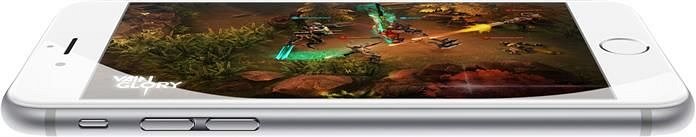 Iphone 6 - najkorzystniejsze cenyIphone 6 promocje - to tutaj znajdziesz najnowsze, najkorzystniejsze oferty na ten telefon. Nie zwlekaj i nie daj się wyprzedzić innym. Porównaj ceny, poznaj opinie i zamawiaj.